　安全訓練・落水救助訓練　JPN5157 CHESTNUT Ⅵ                　平成２６年　８月３０日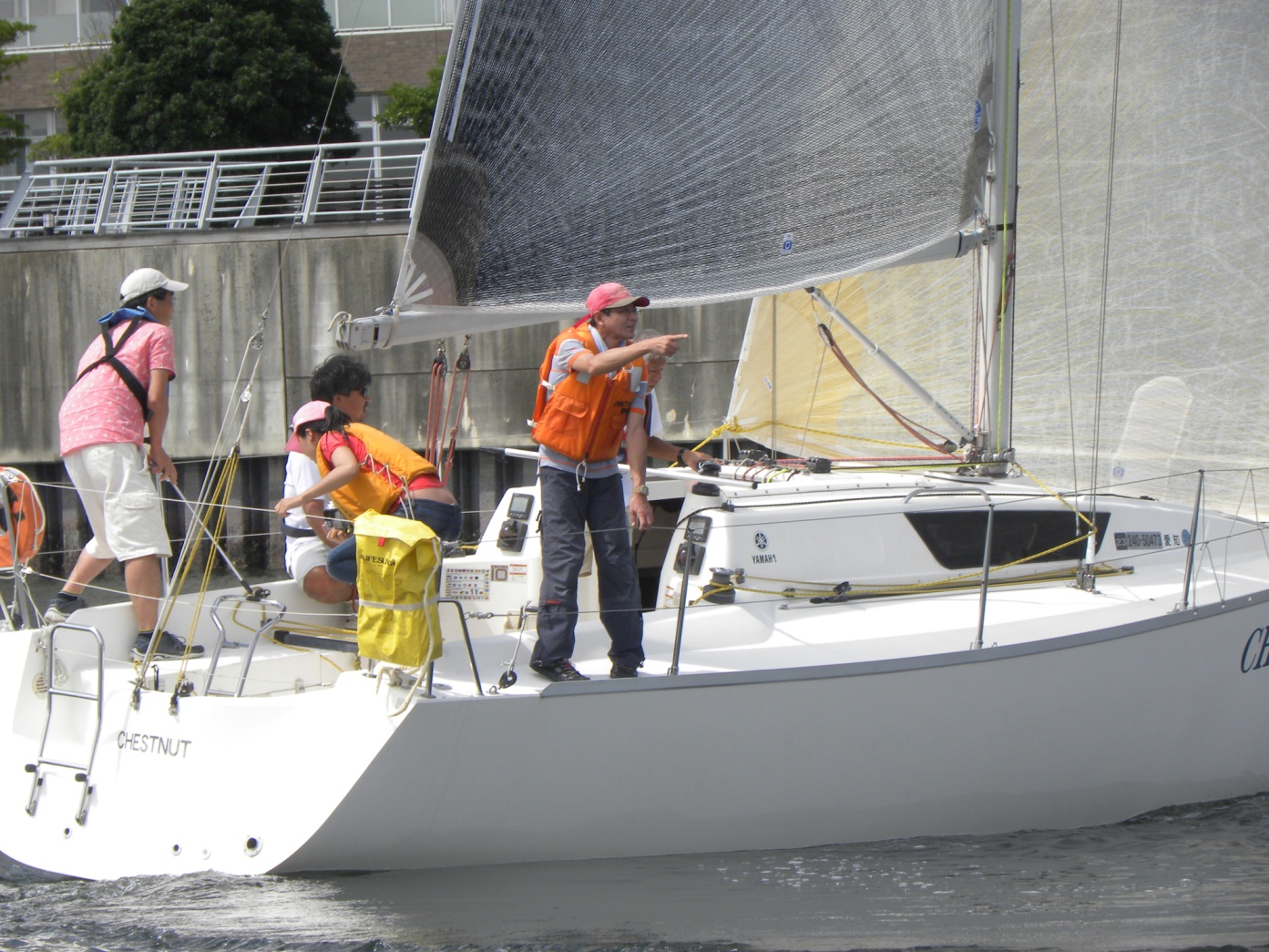 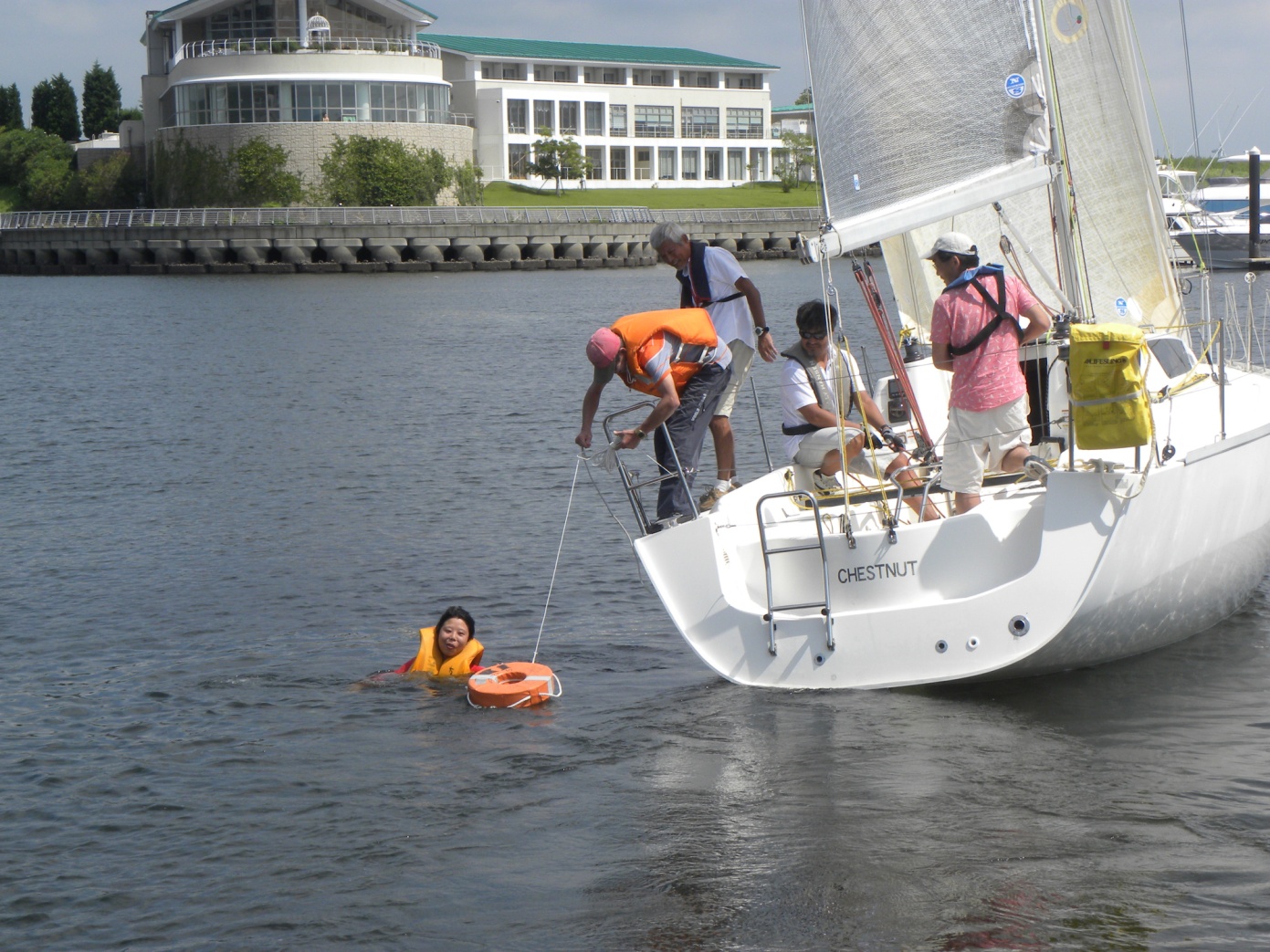 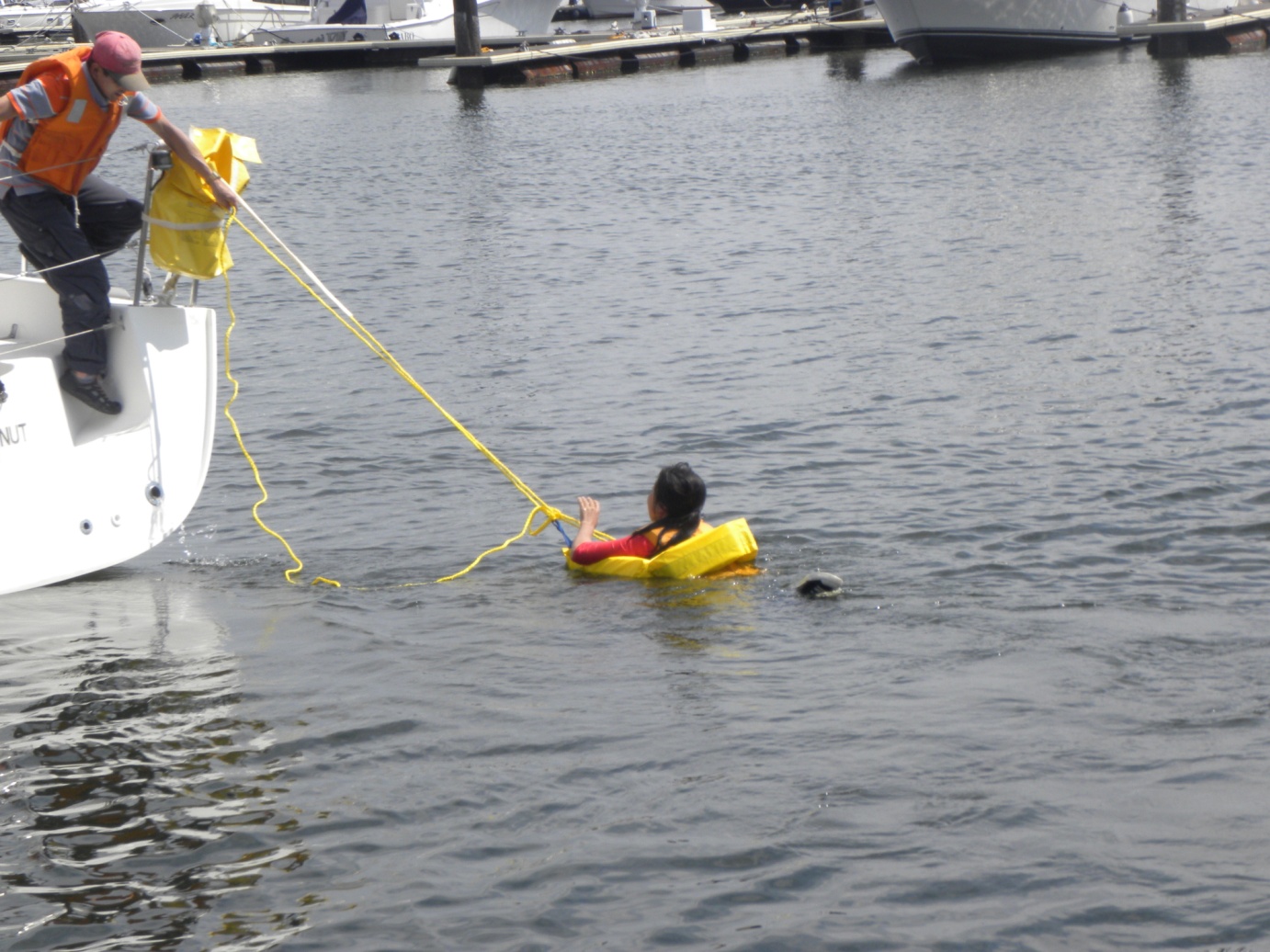 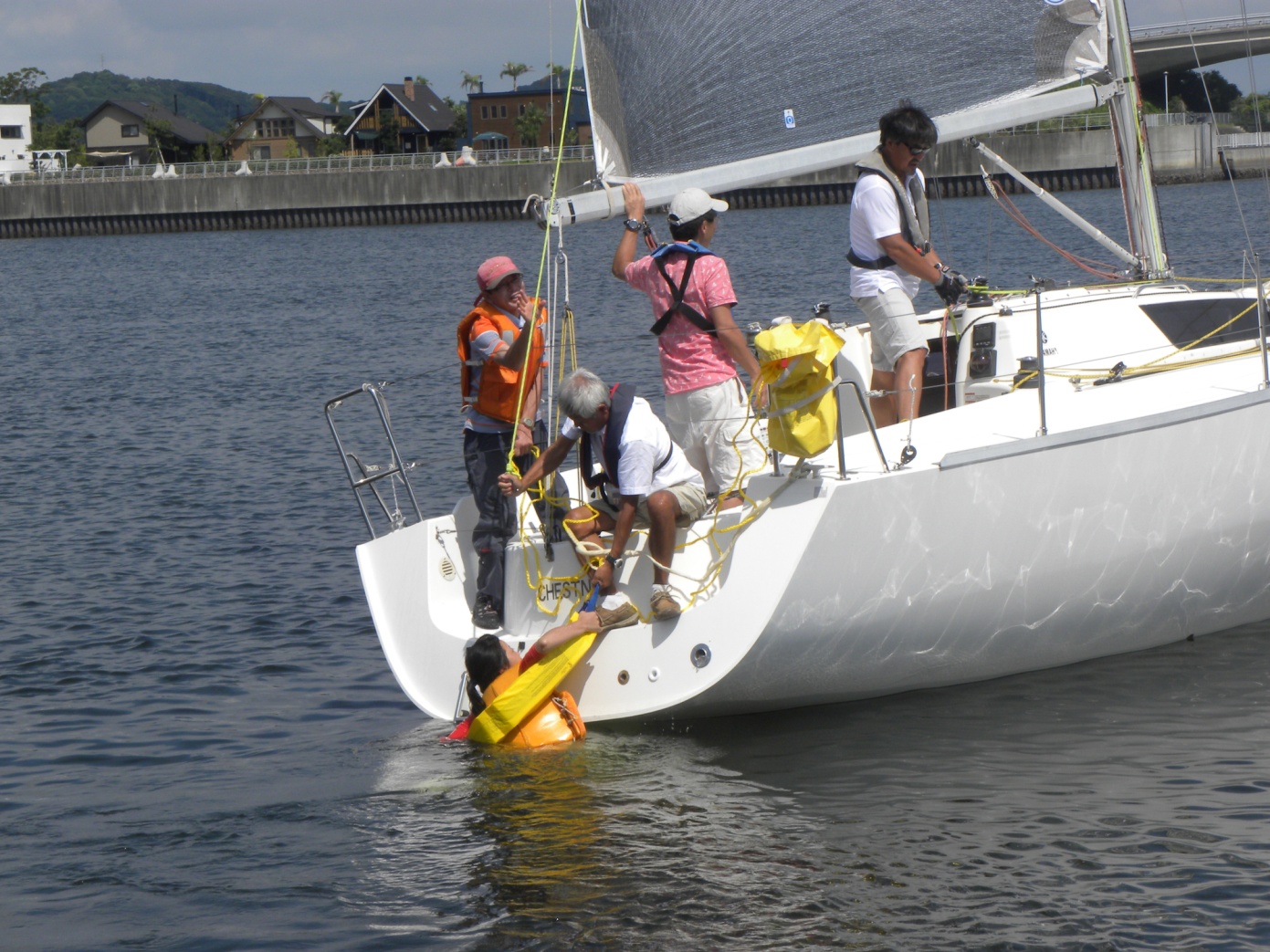 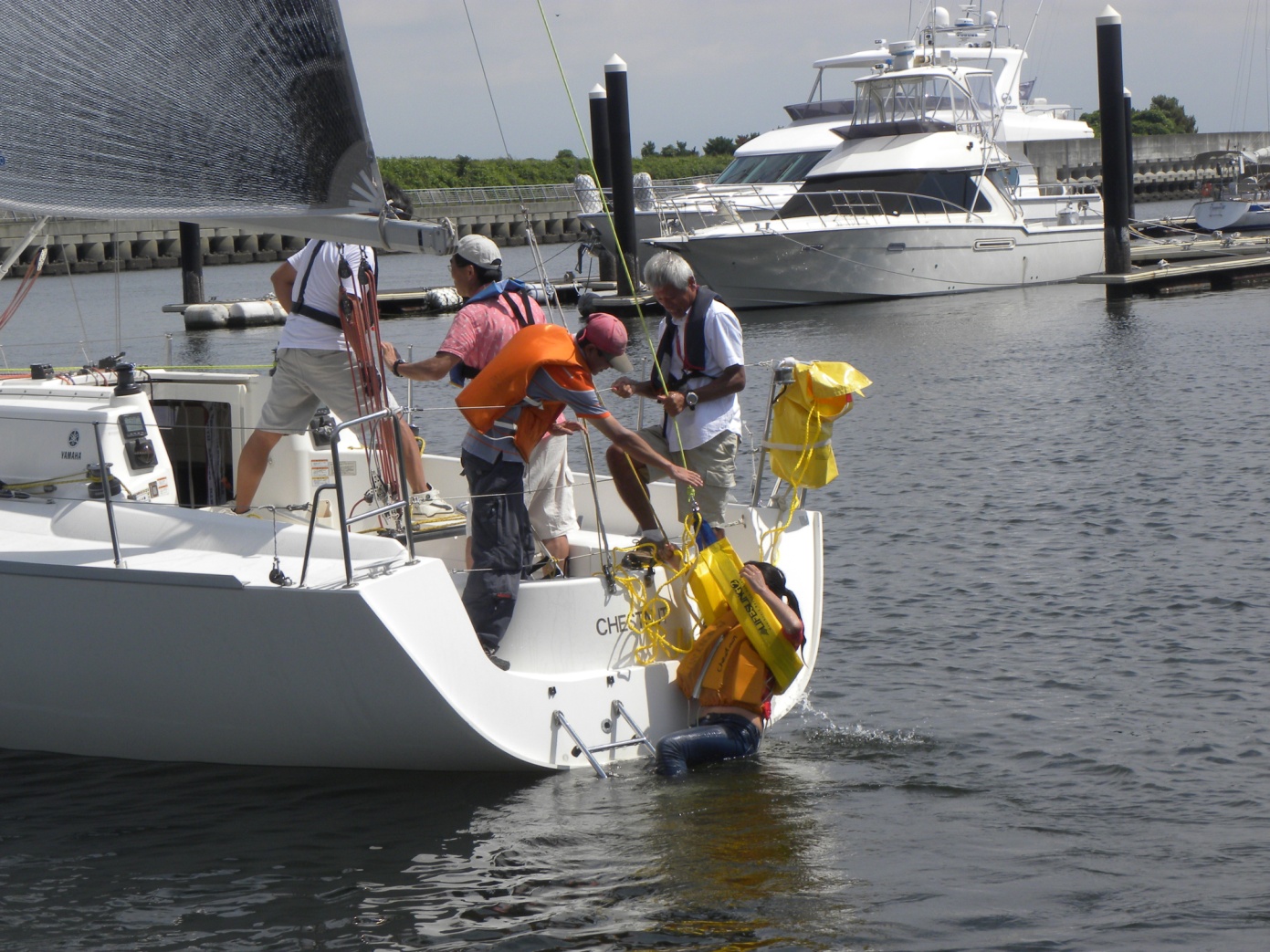 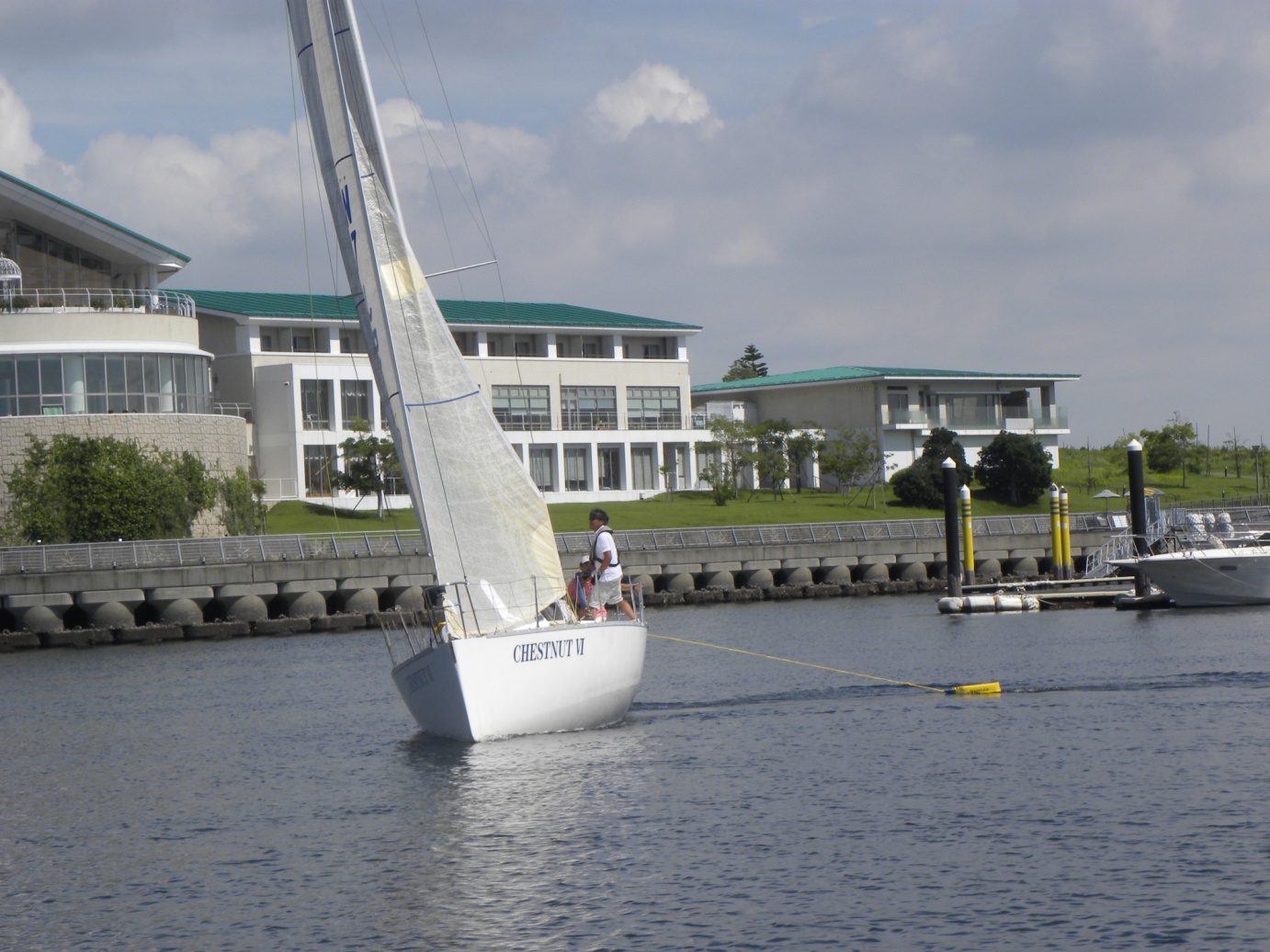 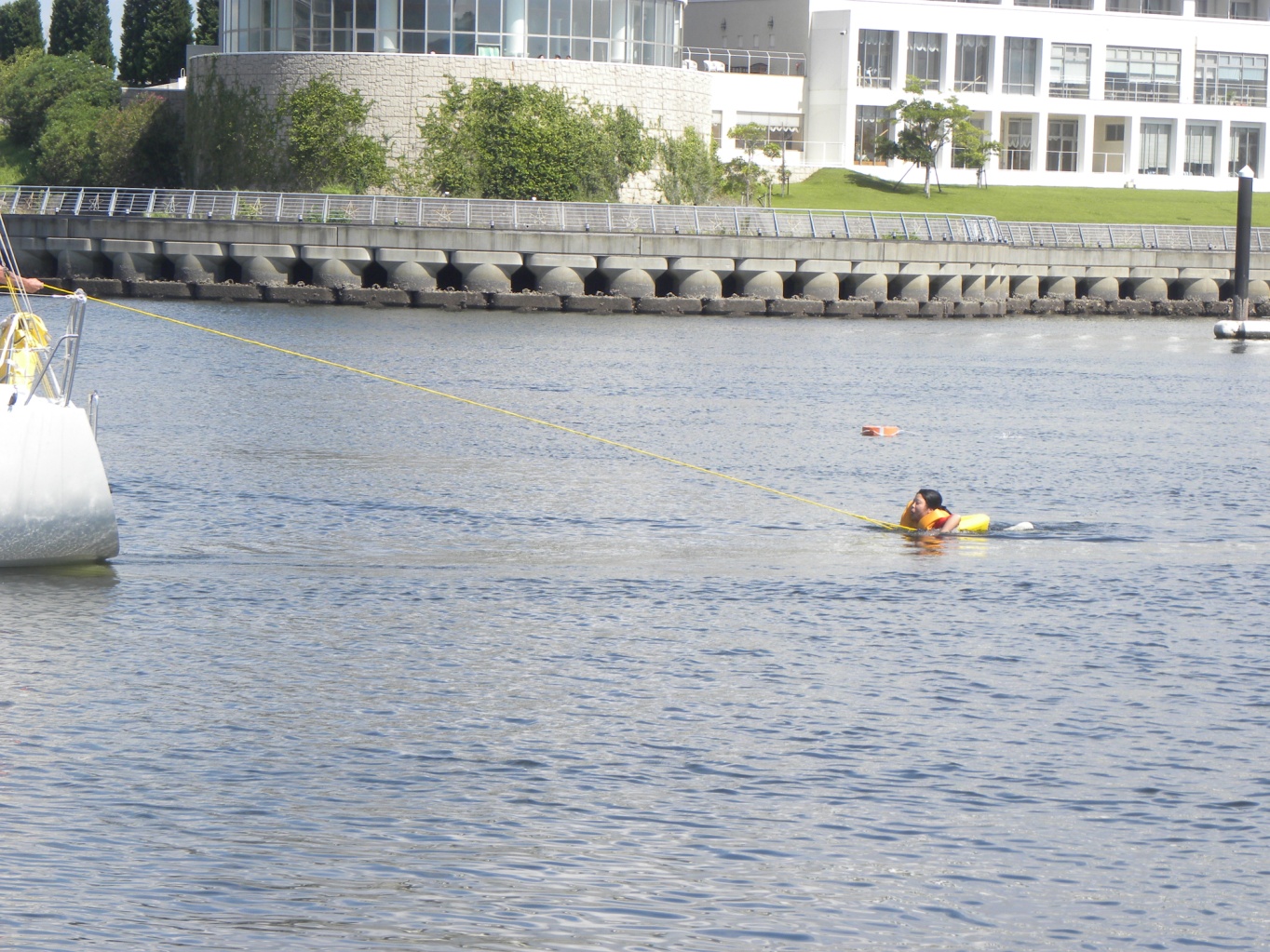 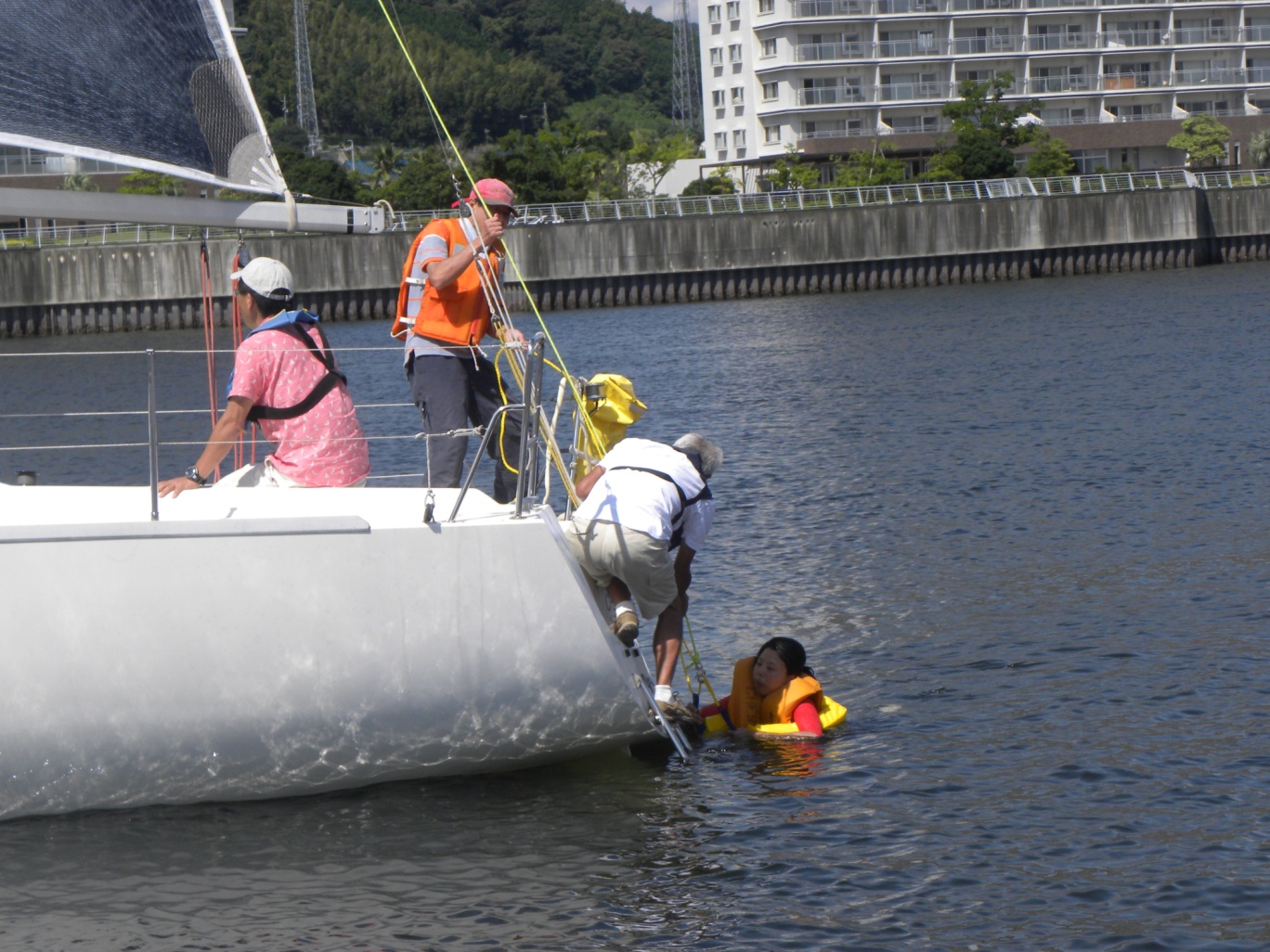 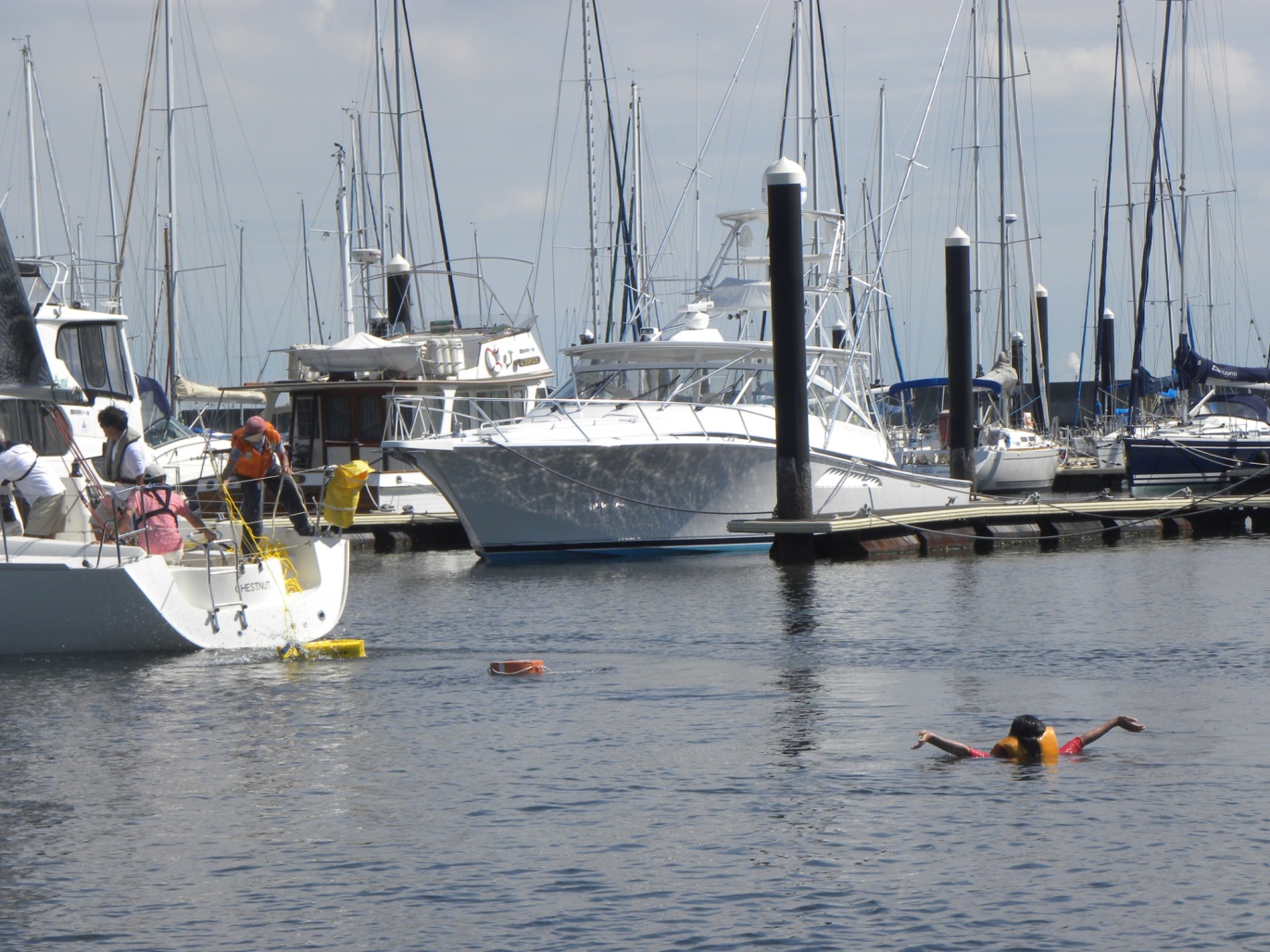 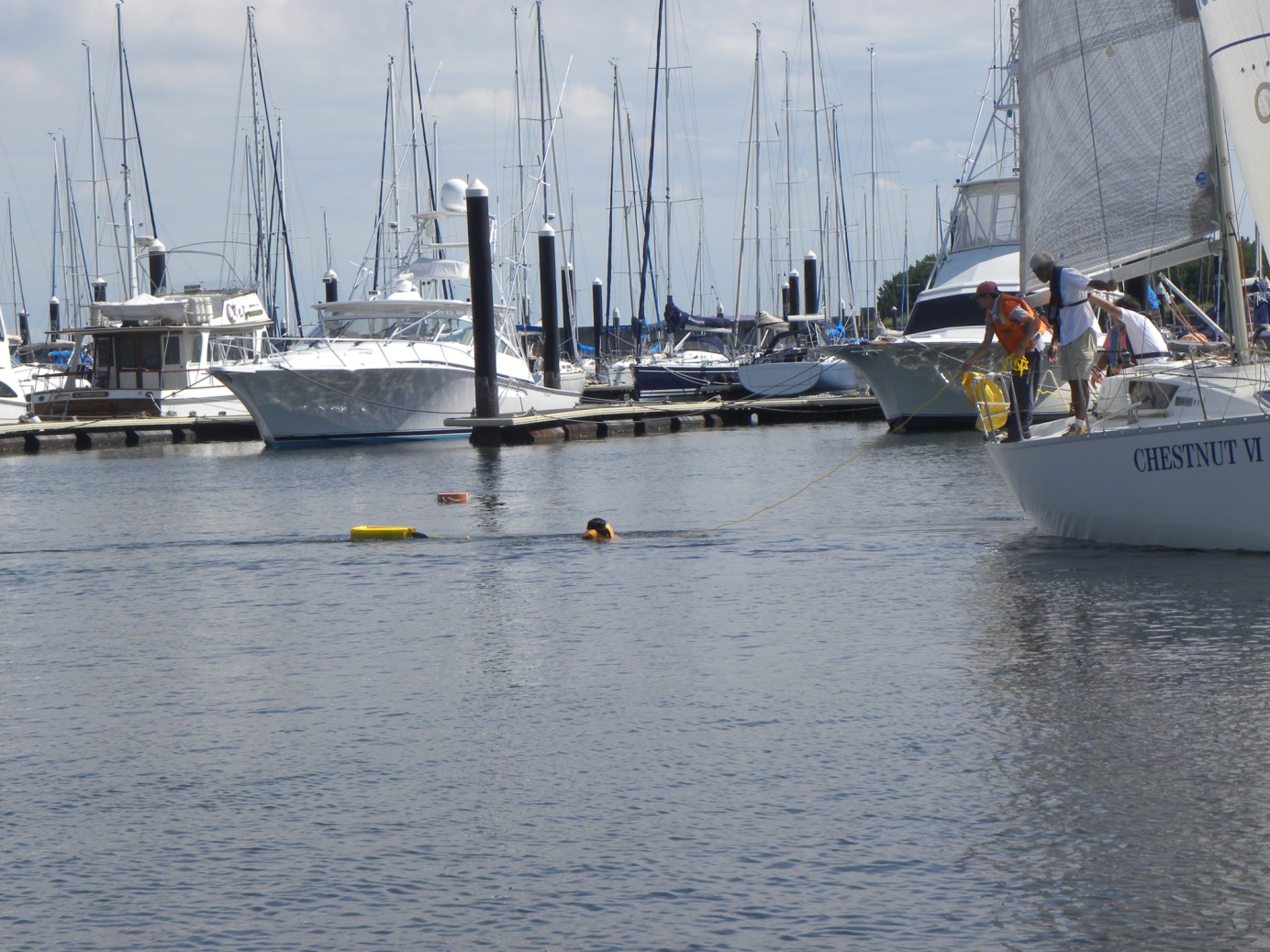 